INDICAÇÃO Nº 5733/2017Sugere ao Poder Executivo Municipal as trocas de lâmpadas dos postes localizadas próximo aos números 66, 64 e 88 da Rua Jornalista Candido Prado, no bairro Chácara Recreio Cruzeiro do Sul, neste município. Excelentíssimo Senhor Prefeito Municipal, Nos termos do Art. 108 do Regimento Interno desta Casa de Leis, dirijo-me a Vossa Excelência para sugerir que, por intermédio do Setor competente, seja executada as trocas de lâmpadas dos postes localizadas próximo aos números 66, 64 e 88 da Rua Jornalista, da Rua Jornalista Candido Prado, no bairro Chácara Recreio Cruzeiro do Sul, neste município. Justificativa:Conforme reivindicação da população, este vereador solicita que seja realizado as trocas de lâmpadas dos postes localizadas próximo aos números 66, 64 e 88, da Rua Jornalista Candido Prado, no bairro Chácara Recreio Cruzeiro do Sul, uma vez que as mesmas estão queimadas já à algum tempo . Solicito que o serviço seja feito com URGÊNCIA, pois o local está muito escuro sem a iluminação pública, fato que está colaborando com furtos e outros atos ilícitos, causando insegurança á população, já que os moradores trafegam pela via durante a madrugada, quando vão ao trabalho.Plenário “Dr. Tancredo Neves”, em 06 de julho de 2.017.JESUS VENDEDOR-Vereador / Vice Presidente-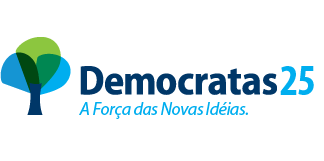 